					    				UAB 	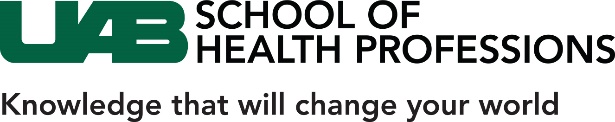 UAB Department of Nutrition Sciences – GIFT FORMThank you for your support of the UAB Department of Nutrition Sciences. Please complete and return this form to make a contribution.Gifts payments may be made by check (payable to UAB), credit card, or by donation of appreciated stock.  If you wish to make a donation of stock, please contact Brian Hagan, at (205) 975-0569 or hagan@uab.edu to receive further information and instructions.  All donations are tax-deductible to the full extent allowed by law.This gift is designated for: The Dr. Tim Garvey Endowed Scholarship in Nutrition Sciences Fundraising AccountMy gift of:  $_____________ is enclosed.Please complete the following information:Please record this gift/pledge as:  ( ) joint ( ) individual  ( ) other ______________________________________________________Name(s) ______________________________________________Address ______________________________________________ ______ Zip __________Daytime phone number __________________________________Email ________________________________________________  	( ) I am interested in making a gift of appreciated stock, please contact me at ___________________________________ (phone or email address).( ) I am a UAB employee and am interested in making my gift through payroll deduction.  Please contact me at _____________________ (phone or email) to discuss the payment schedule.------------------------------------------------------------------------------------------------------------------------------------------------------------------------------------Please complete and return to:  Leann Pellicciolneal@uab.eduORUAB Gift Records
AB 12301720 2nd Avenue SouthBirmingham, AL 35294-1212